30.4.2011 - 10:18Požár - kopřivnice - Školní 946/16Jednotka vyjela na žádost KOPIS Ostrava k vyycházejícímu kouři z bytu. Po příjezdu na místo byl zjištěn kouř vycházející z okna bytu ve 4 Np. Na místě již zasahovala hlídka PČR, které se podařlo vzbudit uživatele bytu a otevřít dveře bytu. Jednotka provedla průzkum silně zakouřeného bytu v dýchací technice. Mezitím byl natažen 1 vysokotlaký proud od CAS 20 , který zůstal v záloze. Průzkumem byl zjištěn požár kuchyně způsobený spálenými potravinami na plynovém sporáku. V bytě byl vypnut elektrický proud. Při průzkumu již nedocházelo k plamennému hoření. Jednotka provedla ochlazení hrnce se spálenými potravinami a doutnajícího květináče ve dřezu. Byl zastaven přívod plynu. Byt byl odvětrán přetlakovou ventilací a také přirozenou cestou. Škoda byla vyčíslena na 20 000 Kč.CAS 20 - T 815 4x4, AZ 32 - T 815 4x4Další jednotky : JSDH Kopřivnice, HZS MSK Nový JičínSložky IZS : PČR Kopřivnice, ZPP HZS MSK Nový Jičín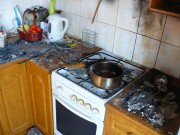 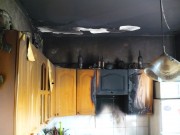 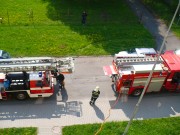 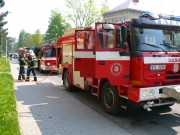 Směna : A 29.4.2011 - 11:00Technická pomoc - Kopřivnice - Obránců míru 876/25Jednotka vyjela na žádost KOPIS Ostrava k úniku vody z bytu. Po příjezdu byl průzkumem zjištěn únik vody z bytu ve 4 Np. V suterénu byl uzavřen přívod vody. Po vniknutí do bytu byla zjištěna prasklá hadice, vody byla v místě úniku zastavena.CAS 20 - T 815 4x4Další jednotky :JSDH Kopřivnice, HZS MSK Nový JičínSložky IZS : PČR KopřivniceSměna : C27.4.2011 - 10:13Planý poplach - Kopřivnice - Areál Tatry 1450/1Jednotka vyjela do objektu č. 414 (elektroforéza kabin)  k signalizaci EPS. Po příjezdu na místo bylo průzkumem zjištěno větší zakouření v prostoru elektroforézy kabin. Prostor byl odvětrán přirozenou ventilací.CAS 20 - T 815 4x4Směna : A21.4.2011 - 17:08Planý poplach - Kopřivnice - Areál Tatry 1450/1Jednotka vyjela do objektu č. 615 -dynamická zkušebna k signalizaci EPS. Průzkumem na místě bylo zjištěno, že se jedná o planý poplach.CAS 20 - T 815 4x4Směna : A18.4.2011 - 13:30Technická pomoc - Kopřivnice - Záhumenní 1151/2Jednotka vyjela na žádost KOPIS Ostrava k vyproštění osob z výtahu v 12 Np. Po příjezdu na místo bylo zjištěno, že jeden výtah je mimo provoz, druhý stojí ve 4 Np , ale nikdo se v kabině výtahu nenachází.O situaci byla informována správcová objektu.CAS 20 - T 815 4x4Další jednotky : JSDH Kopřivnice, HZS NSK Nový JičínSměna : A18.4.2011 - 08:27Technická pomoc - Kopřivnice - Dukelská 1058Jednotka vyjela k otevření vstupních dveří bytu v 1 Np.Dveře bytu byly otevřeny za přítomnosti majitele bytu, PČR a MP Kopřivnice za použití ručního otevírače zabouchnutých dveří.CAS 20 - T 815 4x4Další jednotky : HZS MSK Nový JičínSložky IZS : PČR Kopřivnice, MP KopřivniceSměna : A 13.4.2011 - 16:54Požár - Kopřivnice - Areál Tatry 1447/4 - Taforge a.s.Jednotka vyjela do objektu č. 301 k požáru odsávání. Po příjezdu na místo bylo zjištěno, že došlo k požáru odsávání kalící lázně, který likvidovali zaměstnanci před příjezdem jednotky pomocí 3 ks PG6. Byla vyslána průzkumná skupina na střechu objektu a dále provedena kontrola odsávání. Část odsávání v oblasti ventilátoru byla ochlazena jednoduchým vedením 5 C. Při požáru škoda nevznikla. CAS 20 - T 815 4x4, CAS 32 l - T 815 6x6Směna : A11,4,2011 - 20:09Technická pomoc - Kopřivnice - Ignáce Šustaly 1082/15Jednotka vyjela na žádost KOPIS Ostrava k osobě na balkoně v 6 Np. Po příjezdu na místo bylo průzkumem zjištěno, že dveře bytu jsou zamčené , v bytě se nachází malé dítě a na balkoně je uzamčená dospělá osoba. Dveře bytu byly otevřeny hydraulickým otevíračem dveří Lukas.CAS 20 - T 815 4x4Další jednotky : JSDH Kopřivnice, HZS MSK Nový JičínSložky IZS : PČR KopřivniceSměna : C6.4.2011 - 19:53Planý poplach - Kopřivnice - Areál Tatry 1450/1Jednotka vyjela do objektu č. 615 na signalizaci EPS. Po příjezdu na místo byla průzkumem zjištěna porucha signalizace. Poté se jednotka vrátila na základnu.CAS 20 - T 815 4x4Směna : C5.4.2011 - 11:23Technická pomoc - Kopřivnice - Obránců míru 990Jednotka vyjela na žádost KOPIS Ostrava k otevření bytu v 2 Np. Dveře bytu byly otevřeny pomocí ručního otevírače zabouchnutých dveří za přítomnosti uživatelky bytu.CAS 20 - T 815 4x4Další jednotky : JSDH Kopřivnice, HZS MSK Nový JičínSložky IZS : PČR KopřivniceSměna : C